附件42017年“攀登计划”广东大学生科技创新培育专项资金立项项目结项认定网上平台操作指南一、学生层面（一）账号登录1.请项目负责人在浏览器地址栏输入：http://gd.kejichuangxin.net，进入“广东大学生科技创新培育专项资金申报平台”，在右方输入账号和密码，进行登录。（注：若忘记密码可按“找回密码”通过注册账号时所填写的邮箱找回密码，若忘记账号可与校团委联系找回个人账号）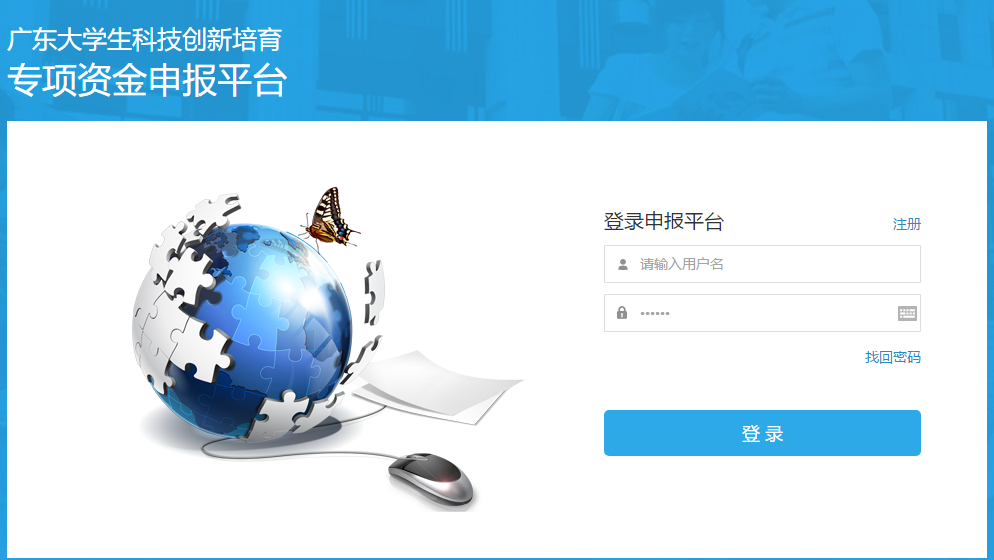 （二）进入操作界面1.点击“广东大学生科技创新重点项目结项认定-2017”进入结项认定操作界面。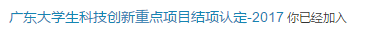 （三）确认信息1.点击“立项成员信息确认”后选择“信息确认”，对项目成员信息进行确认，若无误，则点击“确认无误”；若需要修改，则点击“申请修改”。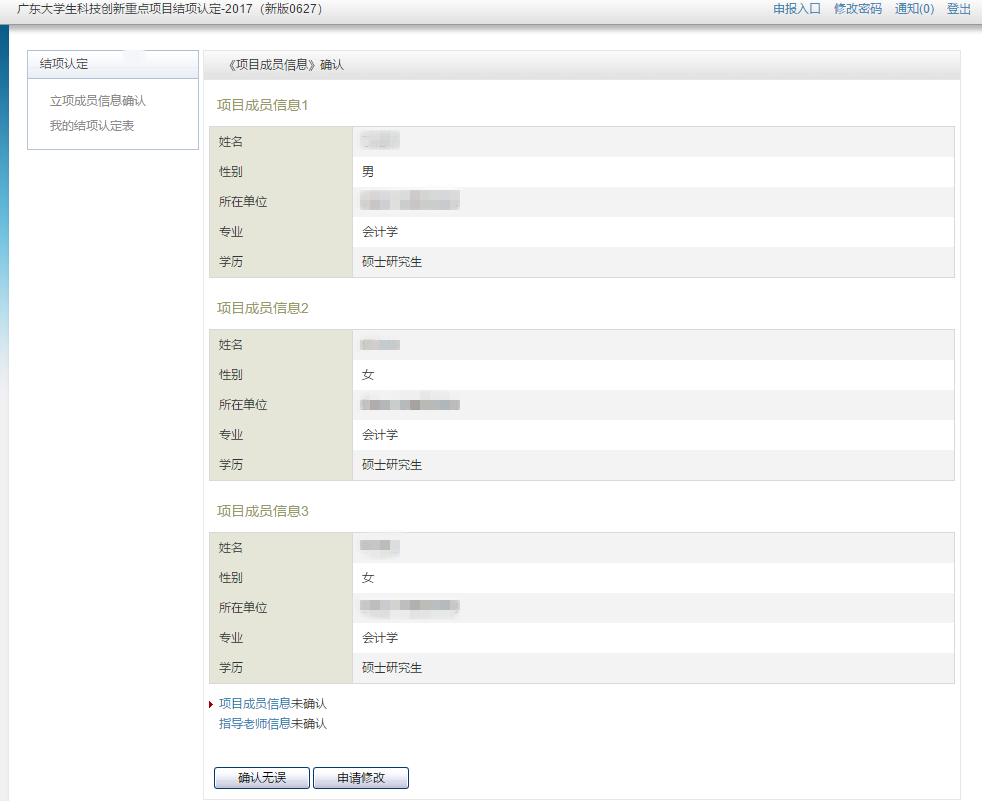 （四）填写结项认定表1.完成确认信息后，点击“我的结项认定表”并选择“开始申报”进行结项认定材料填写。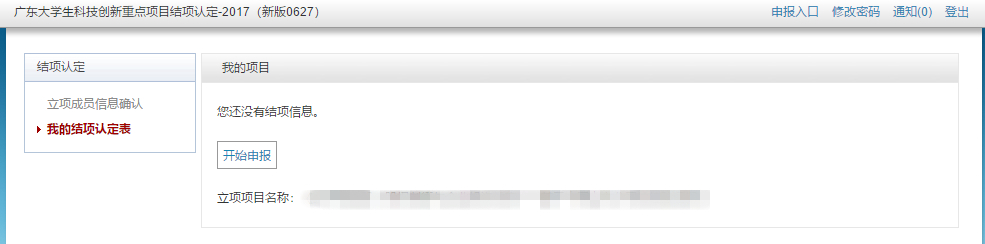 2.如实填写“资金使用比例”，并勾选“结项类型”。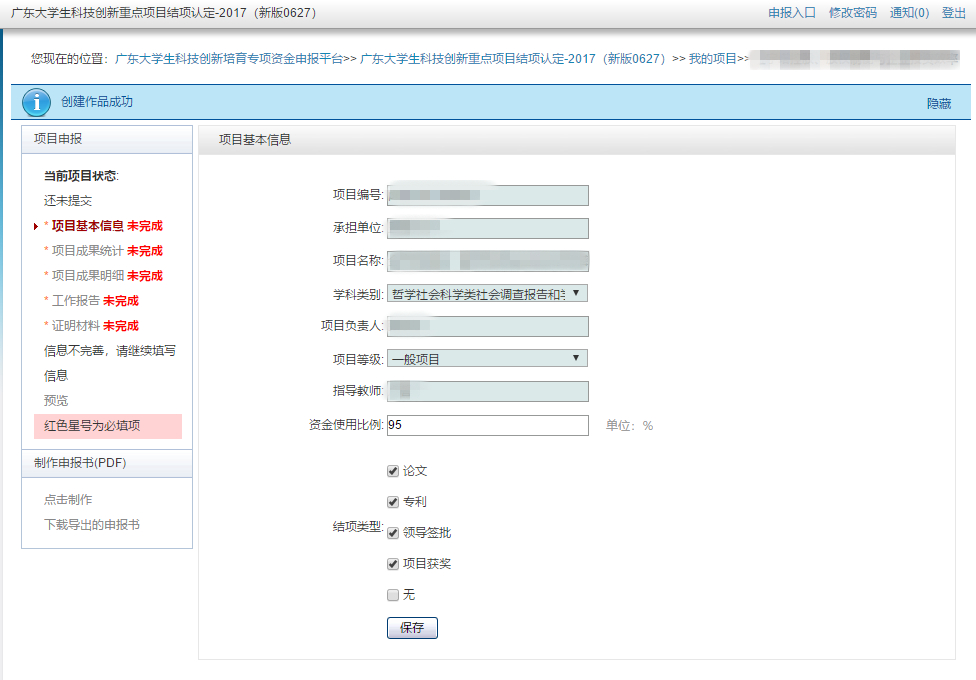 3.请根据提示将选栏中所要求填写的选项全部填写完整，将所要求上传的证明文件全部上传完毕。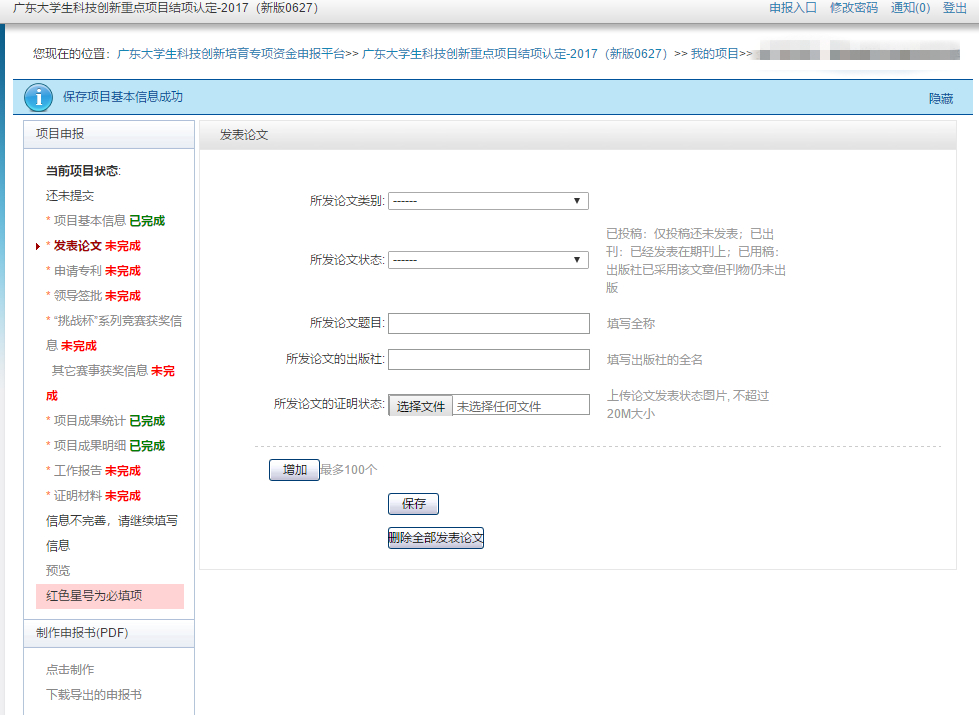 4.将所有结项材料选栏填写完毕并按“保存”后会出现“提交”按钮，请再三确认所有结项材料选栏填写无误后在“项目申报”栏底部点击“提交”按钮进行提交。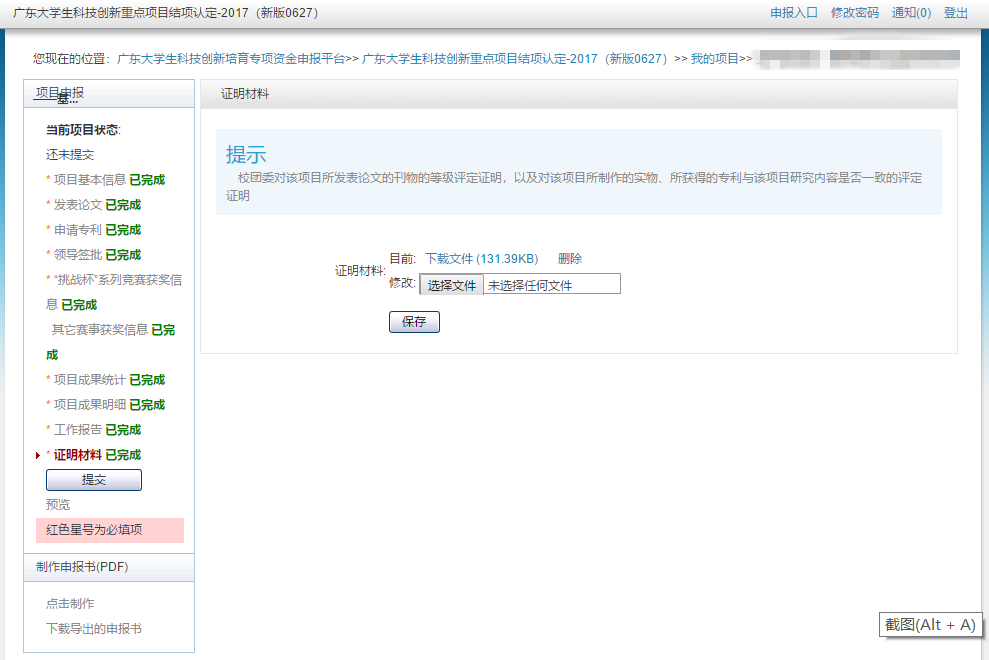 5.当页面出现“提交作品成功”时，说明已完成结项认定材料的填写工作。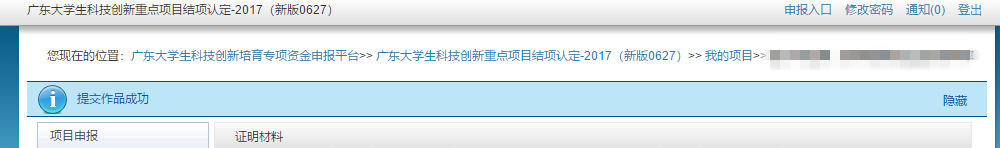 